C-TOUCH & DISPLAY SHENZHEN 2021Visiting Group Registration FormOctober, 2021| Shenzhen Convention & Exhibition CenterHello! Welcome to C-TOUCH & DISPLAY SHENZHEN 2021, held at Shenzhen Convention & Exhibition Center. Some other important conferences and expos, such as FILM & TAPE EXPO and COMMERCIAL DISPLAY will also be held during the same period. Please fill out this form and email it to klaus.yuan@reedkuozhan.com for pre-registration at the 3 shows. Each visitor is required to fill in the form as below. Pre-registered visitors can enjoy the following benefits:a) Complimentary copy of Show Directoryb) Usage of the lounge where beverages are servedc) Regular e-newsletters to get updates of industry newsd) An official reception for the large visiting groupsDelegation GroupContact: Mr. Klaus YuanTel: +86-21- 2231 7235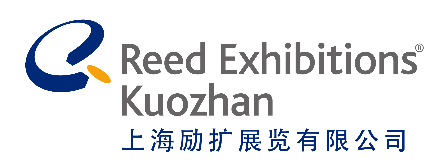 Email: klaus.yuan@reedkuozhan.comYour Planned Exhibition Your Planned Exhibition Your Planned Exhibition Your Planned Exhibition Visitor Information                                                             Visitor Information                                                             Visitor Information                                                             Visitor Information                                                             CompanyNature of BusinessCompany AddressCompany TelEquipment/Brands Mainly SuppliedFirst NameLast NameMobileE-MailPositionDepartmentCompanyFirst NameLast NamePositionDepartmentMobileE-Mail